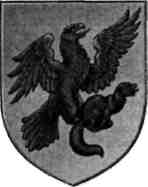 ОКРУЖНАЯ АДМИНИСТРАЦИЯГОРОДА ЯКУТСКАДЬОКУУСКАЙКУОРАТУОКУРУГУН ДЬАЬАЛТАТАМУНИЦИПАЛЬНОЕ  БЮДЖЕТНОЕ УЧРЕЖДЕНИЕ ДОПОЛНИТЕЛЬНОГО ОБРАЗОВАНИЯ ДЕТСКО-ЮНОШЕСКАЯ СПОРТИВНАЯ ШКОЛА №1677000, г. Якутск, ул. Дзержинского 5, тел/факс. (4112)34-14-62, тел. (4112)42-01-05, e-mail: dush1ykt@mail.ruот           2016 г.                                                                                                                              г.ЯкутскПРИКАЗ№____«О создании постоянной комиссиипо списанию материальных запасов»ПРИКАЗЫВАЮ:1.  Создать постоянно действующую комиссию по списанию материальных запасов.2.  Утвердить состав комиссии:Председатель комиссии – Черов В.Г., директорЧлены комиссии: - Николаев П.П., заместитель директора по АХЧ - Бурцева Л.А., главный бухгалтер - Дыдырысова Е.В.,бухгалтер- Пестрякова Н.С.,специалист по закупкам-Сыромятников Д.Д.,специалист по охране труда-Нифонтова И.А., мед.работникДиректор                                                               В.Г.Черов